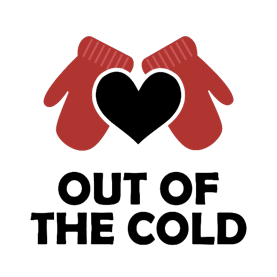 OOTC DONATIONS LISTS AND INSTRUCTIONSPlease help us minimize the sorting and disposal of goods we can’t safely hand out by donating only the items listed. Donations can be delivered to the main Jackman doors of Eastminster Campus, 310 Danforth Avenue, Toronto, ON, M4K 1N6, when the church is open.  Please call Eastminster Campus Custodian on 647-717-3982 for drop off.Food Itemsdessert for dinner (sign-up required)individually wrapped desserts (cookies, Vachon products commercially produced or fresh home-made but freezable - brownies, cookies etc. no easily squashed desserts – sign-up required)fruit (bananas or mandarins/clementines only – sign-up required)cases of juice boxescases of protein drinkscartons of granola barscartons of protein barscases of waterClothing and ToiletriesUsed in excellent condition (all zippers /buttons work, laundered, no rips or stains):men's jeans (no dress pants, thin cotton pants etc.)men's sweatpantsmen's hoodies and sweatshirts (no sweaters)men's and women’s warm winter ski jackets (M – 3X) (no cloth coats)men's and women’s rain jacketswomen’s hoodies, sweatpants, jeans, long sleeve t-shirts (M- 3X – no XS/S) (ABSOLUTELY NO WOMEN’S DRESS CLOTHES)toques.
New items:all items listed abovepriority: men’s size M. L and 2XL, women’s underwear M - XLthermal sockslong johns – M & Lthermal undershirtsmen's and women's waterproof gloves (no knitted items)Other non-clothing donations for clothing outlet:men's and women's deodorant (all sizes)razorsshaving cream (all sizes)toothpaste (all sizes)small travel size bottles of hand sanitizerpocket packets of tissuesfeminine hygiene productsbladder padshand warmerspackets of wet wipesshampoo (small and family sized – no sample packets)body lotion (small and family sized)